Прием заключений по результатам
независимой экспертизы проводится
с 09 декабря по 23 декабря 2020 года
Разработчик проекта: Управление строительства и инфраструктуры администрации муниципального образования «Устьянский муниципальный район»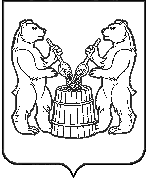 АДМИНИСТРАЦИЯ УСТЬЯНСКОГО МУНИЦИПАЛЬНОГО РАЙОНААРХАНГЕЛЬСКОЙ ОБЛАСТИПОСТАНОВЛЕНИЕот  «         »  декабря 2020 года №____р.п. ОктябрьскийО внесении изменений в административный регламент предоставлениямуниципальной услуги по выдаче градостроительных планов земельных участков на территориях сельских поселений, входящих в состав муниципального образования «Устьянский муниципальный район» Архангельской области  В соответствии со статьей  57.3  Градостроительного кодекса Российской Федерации, на основании Правил разработки и утверждения административных регламентов предоставления муниципальных услуг муниципального образования «Устьянский муниципальный район», утверждённого постановлением от 26 июня 2018 года № 733, администрация Устьянского муниципального района Архангельской областиПОСТАНОВЛЯЕТ:1. Внести следующие изменения в административный регламент предоставления муниципальной услуги по выдаче градостроительных планов земельных участков на территориях сельских поселений, входящих в состав муниципального образования «Устьянский муниципальный район» Архангельской области, утвержденный  постановлением администрации муниципального образования «Устьянский муниципальный район» № 801 от 01 июля 2019 года:1.1 Пункт 20  раздела 2.2 дополнить абзацем следующего содержания:«3) лицо, подающее документы, не относится к числу заявителей в соответствии с пунктами 4 и 5 настоящего административного регламента.».1.2 Пункт 26 раздела 2.4 изложить в следующей редакции:«Основания для принятия решения управления строительства и инфраструктуры об отказе в предоставлении муниципальной услуги отсутствуют.».2. Контроль за исполнением настоящего постановления возложить на начальника управления и инфраструктуры администрации муниципального образования «Устьянский муниципальный район», заместителя главы администрации по строительству и муниципальному хозяйству.3. Настоящее постановление подлежит официальному опубликованию в муниципальном вестнике «Устьяны» и размещению на официальном сайте администрации муниципального образования «Устьянский муниципальный район» в сети «Интернет». 4. Настоящее постановление вступает в силу после его официального опубликования.Глава Устьянского муниципального района                                          А.А. ХоробровЛист согласования и рассылкик проекту постановления администрации Устьянского муниципального района Архангельской области «О внесении изменений в административный регламент предоставления муниципальной услуги по выдаче градостроительных планов земельных участков на территориях сельских поселений, входящих в состав муниципального образования «Устьянский муниципальный район» Архангельской области»ПОЯСНИТЕЛЬНАЯ ЗАПИСКАСогласовано с прокуратурой Устьянского района 12.11.2020г. исх. № 7-34-2020. Нарушений действующего законодательства не выявлено.Управляющий делами С.В. КазаковЗаведующий юридическим отделом Е.В. КузнецоваНачальник управления строительства и инфраструктурыП.В. АгафоновДокумент подготовилВ.А. КузнецоваНаименование органа куда направлен документКол-во экз.1. Дело22. УСиИ13. Юридический отдел14. Муниципальный вестник «Устьяны»15. Сайт администрации 